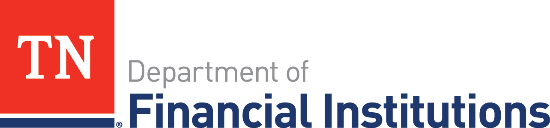 Tennessee Industrial Loan and Thrift Company Annual Report and AffidavitPlease note that the format for the Annual Report has changed. The Report is now on an Excel spreadsheet and consists of four (4) tabbed sections, each of which must be completed. If a registrant holds two (2) or more certificates of registration, a composite report may be filed.Please also note that there is a separate Affidavit which must be signed and notarized. Tenn. Code Ann. § 45-5-503(c) provides that the Reports shall be sworn to by a responsible officer of the registrant.The completed Annual Report and a copy of the signed and notarized Affidavit should be submitted to the Department by email at TDFI.Licensing@tn.gov. Copies of the forms do not need to be mailed.Contact Carl Scott at carl.scott@tn.gov or 615-426-9674 if you have any questions.